Social Studies Home Learning ActivitiesDo this, Don’t do that!Activity 1: ReadingRespect is important. It involves treating other people in ways that make them feel good about themselves. We show respect when we treat other people the same way that we want them to treat us. Why should we show respect? First, it is the right thing to do. Second, if you treat other people with respect, they will probably show you respect.Also, places where people treat one another with respect are very nice places to live and go to school. They are places where everyone feels important. They are places where no one acts as if they are better than other people. They are also places where we…     And, they are places where we…Describe one thing that you could do to show respect at home or at school.I could do this _______________________________________________________________________________________Describe one thing that you could say to someone at home or at school to show respect.	I could say this _____________________________________	_________________________________________________Activity 2: There are three cartoon scenes below. Read and look at each scene then… write down what a person who has respect would say or dowrite down what a person who does not have respect would say or do. When you finish, ask yourself – why should people show respect for others, their opinions, and their property?Scene 1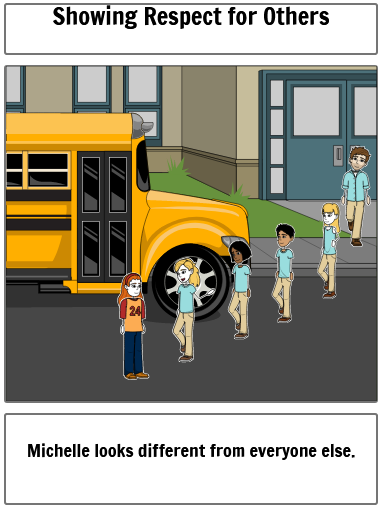 Scene 2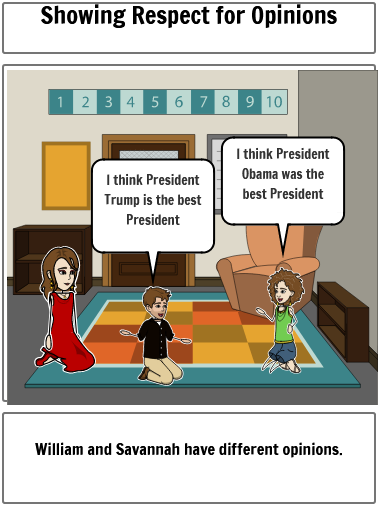 Scene 3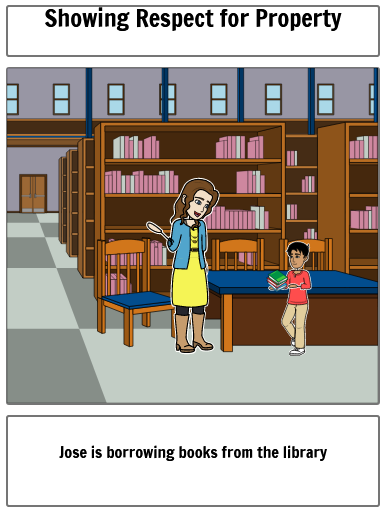 Standard BenchmarkCivics 2Students will understand that respect for others, their opinions, and their property is a foundation of civil society in the United States.Grade BandK-3Vocabulary/Key ConceptsCivil, respect, opinion, propertyDo this…Don’t do that…Treat other people the same way you want to be treatedBe mean to people who are differentAre nice to people who have opinions that are different than your opinion.Say mean things to those who have different opinionsTake care of property that does not belong to youTake or damage property that belongs to other peopleSay this…Don’t say that…“I like how you are different.”“You are really strange.”“I disagree with you but I still like you.”“That is really dumb.”“I will be very careful with your property.” “I don’t care what happens to it because it is not mine.” What Might the Students Say to Michelle to Show Respect for Her?What Might Students Say that Would Not Show Respect for Michelle?What Might a Person Say to William to Show Respect for Him?What Might a Person Say that Would Not Show Respect for Him?What Might Jose do to Show Respect for Property?What Might Jose do that Would Not Show Respect for Property?